Муниципальное учреждение «Управление дошкольного образования»  Исполнительного комитета Нижнекамского района Республики ТатарстанМетодическое объединение воспитателей 2 младших и средних групп.Спортивное развлечение для детей средней группы«В стране здоровья»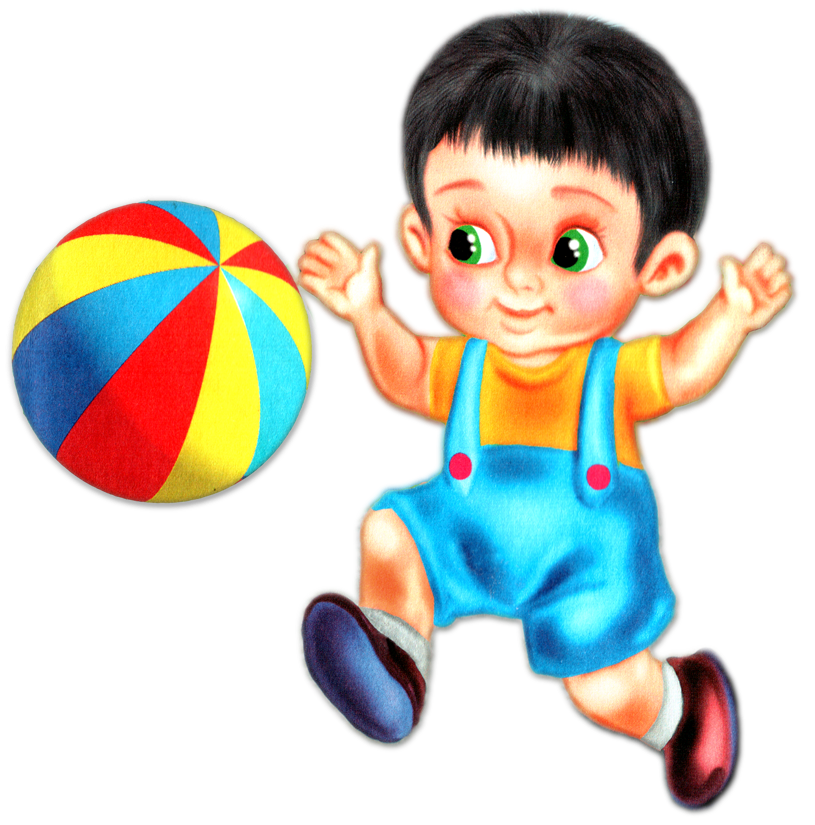 Просвирнина Ирина Сергеевнавоспитатель I кв.категорииМБДОУ №3 « Огонек»пгт Камские ПоляныНижнекамского района Республики Татарстан                                                                                                                  2014 годХод мероприятия:(Дети в спортивной форме под музыку заходят в зал, встают в круг)В. Дети, давайте ножкой топнем,В ладоши хлопнемВокруг себя повернемсяДружно за руки возьмемсяГлаза закроем, скажем « Ах!»И окажемся в гостях.В. Посмотрите, как много у нас гостей. Давайте поздороваемсяД. Здравствуйте!В.Ребята, сегодня к   нам в детский сад пришел почтальон, он принес письмо  для нашей группы. Давайте  прочитаем и узнаем  от кого.« Приезжайте,  дети в Африку скорейИ спасите, дети, здешних малышей.Не хватило витаминов, не хватило молока.У зверят всё – всё болит! Поспешите! Айболит»В. Дети, доктору Айболиту нечем лечить зверей. Он просит вашей помощи. Вы хотите помочь ему?  (ответы детей) Для этого нам надо совершить путешествие в Африку, вы не боитесь? А для начала, соберем в корзинку то, что просит Айболит, то есть витамины, они необходимы больным зверятам  в Африке.Игра: «Собери витамины» (дети строятся в 2 команды, одна команда    складывают в корзинку муляжи фруктов, другая  овощей, после игры, дети садятся на стульчики  и обобщают свои ответы)Морковь –  витамин  А: укрепляет зубы; чтобы глазки не болели, хорошо видели.Яблоко –  витамин  А, С - укрепляет сердце.Лук –  витамин  В - полезен, чтобы быть красивыми, здоровыми.Капуста –  витамин  С -  полезна для желудка.Огурец –  витамин  А,  С - улучшает рост волос.Виноград  и груша – витамин  В, С -  полезны при болезни  печени и почек. Молодцы.В. Ну  что же, в путь! Наши ручки готовы? Наши глазки готовы? Сейчас мы проверим. (дети встают около стульчиков и делают игровой  массаж)Игра с элементами массажа.В. Молодцы, все делали правильно, а сейчас встаем в круг и  поедем на поезде.Игра: « Остановки» (дети под музыку выполняют разное задание)В. Вот мы и в Африке. Разные звери живут в Африке. Какие? (ответы детей)Давайте изобразим зверей, живущих в Африке.Игра – разминка « Я вижу»В. Хлопает в ладоши и говорит « Я вижу…»Д. «Что вы видите?»В. «Я  вижу,  как по залу скачут зебры» (дети разбегаются, в произвольном порядке скачут по залу как  лошадки)« черепашек» (дети на коленях и ладошках)«Слонят» (высокое поднимание колена)« обезьянок» (прыжки с продвижением вперед)В. (заканчивается игра фразой) « Я вижу, как вокруг меня стоят дети и улыбаются мне»В. А где же Айболит? (выходит герой)В. Здравствуйте, доктор Айболит, мы выполнили вашу просьбу, привезли вам витамины. Раздайте их  зверятам,  они обязательно поправятся. Айболит: Спасибо, а вы сами принимаете витамины?В. Да, наши ребята тоже принимают витамины, и знают про них много интересного.Зиля:  От простуды и ангины Помогают апельсины,Ну а лучше съесть лимон,Хоть и очень кислый он.Зульфат: Помни истину простую:Лучше видит только тот,Кто жуёт морковь сыруюИли сок морковный пьёт.Зария: Очень важно спозаранкуЕсть за завтраком овсянкуЧерный хлеб полезен нам,И не только по утрам.Айболит. Да, ребята, молодцы, вы много  знаете про витамины. А вы знаете, почему мои звери заболели? (ответы детей) А вы ребята, умеете ухаживать за собой, я сейчас проверю.Игра: « Что полезно а, что вредно для здоровья»-чистить зубы по утрам и вечерам?-Кушать чипсы и пить газировку?-Мыть руки перед едой и после прогулки?-Гулять на свежем воздухе?-Гулять без шапки под дождём?-Объедаться конфетами и мороженым?-Поздно ложиться спать?-Закаляться?-Делать по утрам зарядку? -Кушать овощи и фрукты?Айболит: У нас в Африке,  тоже растут разные фрукты, богатые витаминами, но их раскидали непослушные обезьянки, помогите их собрать.Подвижная игра: «Угадай, где спрятано?» ( в зале заранее прячут муляжи бананов,  апельсинов и ананасов, дети, свободно двигаясь по залу, находят их и складывают в корзинку) Молодцы. Доктор Айболит. Какие глаза у вас зоркие, вы наверное их тренируете и знаете зарядку для глаз,  научите меня. -Вдаль на палец посмотри, (отводят палец далеко, смотрят на него)-Близко к носу поднеси, (подносят палец к кончику носа, скашивают на него взгляд)-Раз, два, три – глаза закрой, (закрывают глаза)-Раз, два, три – глаза открой (открывают глаза) (2 раза)В. А еще, чтобы не болеть – нужно быть добрым, веселым и никогда не унывать!(Дети танцуют под музыку « Чунга – чанга»). Айболит: Спасибо, ребята за все, теперь мои звери будут  здоровыми, сильными и веселыми! (Айболит прощается и уходит)В. Вот и закончилось наше путешествие, пора возвращаться в детский сад.Ребята, вам понравилось в гостях? Что было интересного?Обратно мы полетим на самолете. Вон он летит за нами. Игра – имитацияТема:«В стране здоровья».Вид:Спортивное развлечение.Тип:Групповое.Цель:Способствовать формированию здорового образа жизниПрограммное содержание:Задачи:  1.Закреплять знания о вредных и полезных продуктах. 2.Совершенствовать  имитацию движений  различных   животных жарких стран. 3. Продолжать  закреплять у детей  различную  технику видов  ходьбы.4. Развивать быстроту, ловкость, координацию движений. 5.Воспитывать желание заботиться о своём здоровье, вызывать у детей эмоциональный отклик в процессе развлечения, желание участвовать в нём.Оборудование:Аудиозаписи: Джунгли – звуки природы, песня Чунга -  Чанга, паровоз игра для детей,  письмо, муляжи –фрукты, овощи, две корзины,  муляжи- бананы.Костюм для героя – Айболит.Предварительная работа:Физкультурные занятия, чтение сказки « Айболит» Чуковского, беседа про полезные и вредные продукты, про витамины, разучивание гимнастики для глаз, игры с элементами массажа.Оформление и место проведенияМузыкальный зал оформлен под Африку: пальмы, лианы, игрушки - животные жарких странСлова взрослогоДвижения детейГоловушка - соловушкаГладят головуЛобик - бобикВыставляют лоб вперед, как бычкиНосик - абрикосикС закрытыми глазами дотрагиваются до кончика носаЩечки - комочкиОсторожно мнут щечки трут их ладошкамиГубки - голубкиВытягивают губы в трубочкуРеснички - сестричкиМоргают глазамиУшки – непослушкиТрут пальцами ушиШейка - индейкаВытягивают шеюПлечики - кузнечикиПоднимают и опускают плечикиРуки - хватучкиОбхватывают себя обеими рукамиПальчики - мальчикиШевелят пальчикамиПузик - арбузикНадувают животКоленочки  - поленочкиХлопают по коленочкамНожки - сапожкиТопают ногами